BRAILLE AND TALKING BOOK LIBRARYP.O. Box 942837Sacramento, CA  94237-0001(916) 654-0640   (800) 952-5666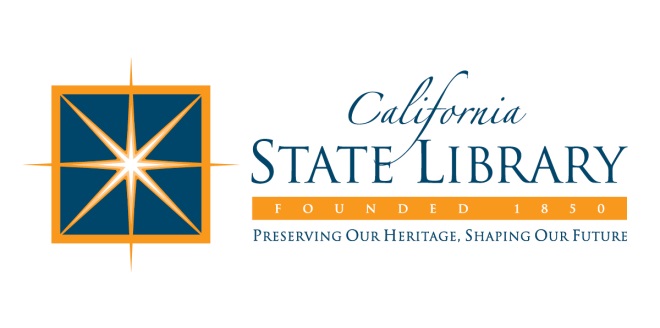 Classic Books by California AuthorsTo order any of these titles, contact the library by email, phone, mail, in person, or order through our online catalog.  Select titles can be downloaded from BARD.Fahrenheit 451 By Ray BradburyRead by Jeff Halberstadt,		Reading time 5 hours, 29 minutes	Social satire set in the future, when owning or reading books is a crime. Guy Montag, the fireman-hero, becomes a fugitive when he succumbs to temptation. Some strong language.Download from BARD: Fahrenheit 451 	Also available on cassette RC034963 	Download from BARD as Electronic Braille BR15332	Also available in braille BR015332 Collected Stories By Raymond CarverRead by Colleen Delany		Reading time 39 hours, 15 minutesThe short stories of Raymond Carver (1938-1988), from early sketches to posthumously discovered works. Includes "Beginners," the longer original manuscript version of "What We Talk about When We Talk about Love." In "Menudo" a sleepless man berates himself for messing up the lives of three women. 2009.Download from BARD: Collected Stories	Also available on digital cartridge DB072181The Big Sleep By Raymond ChandlerRead by Ray Foushee			Reading time 6 hours, 52 minutesA nightmare story of degeneracy in southern California, in which two Hollywood heiresses become mixed up in blackmail and murder. Strong language. 1939.Download from BARD: The Big Sleep	Also available on digital cartridge DB032657	Also available on cassette RC032657	Download from BARD as Electronic Braille BR08653	Also available in braille BR008653Play it as it Lays a Novel By Joan DidionRead by Barbara Pinolini		Reading time 3 hours, 39 minutesA discursive story set in late 1960s Hollywood about an actress whose immoderate lifestyle has alienated her from family and friends. She witnesses a friend's suicide and enters a mental hospital, where she recollects some of the formative events in her life. Strong language. Download from BARD: Play it as it Lays a Novel 	Also available on cassette RC043391  	Also available in braille BR001455 These Are My Rivers New & Selected Poems, 1955-1993 By Lawrence FerlinghettiRead by Jonathan Davis 		Reading time 5 hours, 28 minutesThe bard of San Francisco expresses the moods of four decades in poetry. Includes selections from A Coney Island of the Mind, Who Are We Now? and Landscapes of the Living and Dying, among other previously published volumes. "The Canticle of Jack Kerouac" is one of the later poems. 1993. 		Download from BARD: These Are My Rivers New & Selected Poems…	Also available on cassette RC064517The Maltese Falcon By Dashiell HammettRead by Ralph Bell			Reading time 7 hours, 47 minutesIn searching for the murderer of his partner, Sam Spade runs afoul of the police and several characters all in search of a mysterious statuette. 1930.Download from BARD: The Maltese Falcon	Also available on digital cartridge DB016593  	Download from BARD as Electronic Braille BR13021	Also available in braille BR001597Stories of the Early West, The Luck of Roaring Camp, and 16 Other Tales of Mining and Frontier Days By Bret HarteRead by Robert Donley		Reading time 12 hours, 4 minutesThe author tells tales of the rough lives of miners, gamblers, and adventurers in nineteenth-century California. Download from BARD: Stories of the Early West, The Luck of Roaring…	Also available on cassette RC021660	 Ramona By Helen Hunt JacksonRead by Anne ChodoffA classic American love story first published in 1884. Half-Indian Ramona is adopted and reared by the patriarchal Moreno family in mid-nineteenth-century California. She falls in love with Alessandro, a simple Indian peasant, and defies her Spanish family by eloping with him. The lovers flee from place to place to escape persecution.	Available on cassette RC021805 	Also available in braille BR001602Rock and Hawk a Selection of Shorter Poems By Robinson JeffersRead by Robert Donley		Reading time 6 hours, 33 minutesComprehensive collection of Jeffers’s poetry in chronological arrangement showing his development. Includes an introduction by Robert Hass, summarizing Jeffers’s life and work.	Download from BARD: Rock and Hawk a Selection of Shorter Poems	Also available on cassette RC029282	Also available in braille BR007442The Woman Warrior: Memoirs of a Girlhood Among Ghosts By Maxine Hong KingstonRead by Catherine Byers		Reading time 6 hours, 52 minutesGirlhood recollections of a Chinese American in California, where her parents had settled and operated a laundry. Her mother's "talk-stories" filled the girl's head with mythic Chinese figures and traditions as she coped with daily life in America. Some strong language. Nat'l Book Critics Circle Award. 1976.Download from BARD: The Woman Warrior: Memoirs of a Girlhood…	Also available on cassette RC050624 Martin Eden By Jack LondonRead By Richard Braun		Reading time 14 hours, 15 minutesSemi-autobiographical tale about an uncouth young sailor who rescues a San Francisco society man from a street assault and is taken into the rich man's home, where he learns about art and culture	Download from BARD: Martin Eden	Also available on cassette DB010706	Also available in braille BR001066The Wilderness World of John Muir By John MuirRead by Bruce Huntey			Reading time 11 hours, 9 minutesSelections from the journals and published works of Scottish-born naturalist/conservationist, who emigrated to Wisconsin at age eleven. Muir (1838-1914), first president of the Sierra Club, describes his delight in observing nature while traversing the North American wilderness, primarily alone and on foot. Includes introduction and comments by Edwin Way Teale, editor. 1954.Download from BARD: The Wilderness World of John Muir	Also available on cassette RC058404	 The Human Comedy By William SaroyanRead By John Stratton  		Reading time 5 hours, 38 minutesA story of a mother and her four children who live in Ithaca, California, during World War II. Features fourteen-year-old Homer, who is exposed to a lot of sadness in his job as telegraph messenger.  William Saroyan is a Pulitzer Prize winning author.Download from BARD: The Human Comedy 	Also available on cassette RC010137	Download from BARD as Electronic Braille BR11931Also available in braille BR011931The Grapes of Wrath By John SteinbeckRead by Steven Carpenter		Reading time17 hours, 20 minutesSteinbeck's classic tale of the Joads, who, like many other families during the Great Depression, are driven from their homestead by drought, economic hardship, and the encroachment of large agricultural interests. They leave Oklahoma in search of a better life in California but meet with hardship and injustice. Pulitzer Prize. 1939.Download from BARD: The Grapes of Wrath	Also available on digital cartridge DB068308 	Also available on cassette RC068308	Download from BARD as Electronic Braille BR09954	Also available in braille BR001621 or BR009954Angle of Repose By Wallace StegnerRead by Roy Avers 			Reading time 21 hours, 16 minutesHistorian Lyman Ward, immobilized by illness and deserted by his wife, has retired to his ancestral California cabin to research his family's past. The loveless marriage of his grandparents--a cultivated eastern artist and a pragmatic mining engineer--mirrors the troubled expansion of the American West. Some strong language. Pulitzer Prize. 1971.Download from BARD: Angle of Repose	Also available on digital cartridge DB054215	Also available on cassette RC054215	Download from BARD as Electronic Braille BR18718	Also available in braille BR018718The Joy Luck Club By Amy TanRead by Yvonne Fair Tessler 	Reading time 11 hours, 6 minutesIn 1949 four Chinese women living in San Francisco founded the Joy Luck Club where they met to play mah jong, tell stories, and "feast" on scraps. Forty years later one of the women dies, her daughter takes her place at the club, and a secret is revealed that unleashes in each person the need to reach back and remember. Bestseller. 1989.Download from BARD: The Joy Luck Club 	Also available on cassette RC029021	Also available in braille BR007747 The Day of the Locust By Nathanael WestRead by David Goetz			Reading time 5 hoursA man arrives in Hollywood hoping for success as a scene designer, but he becomes only another nondescript, unsuccessful character on the fringes of Hollywood studios.Download from BARD: The Day of the Locust	Also available on cassette RC012925